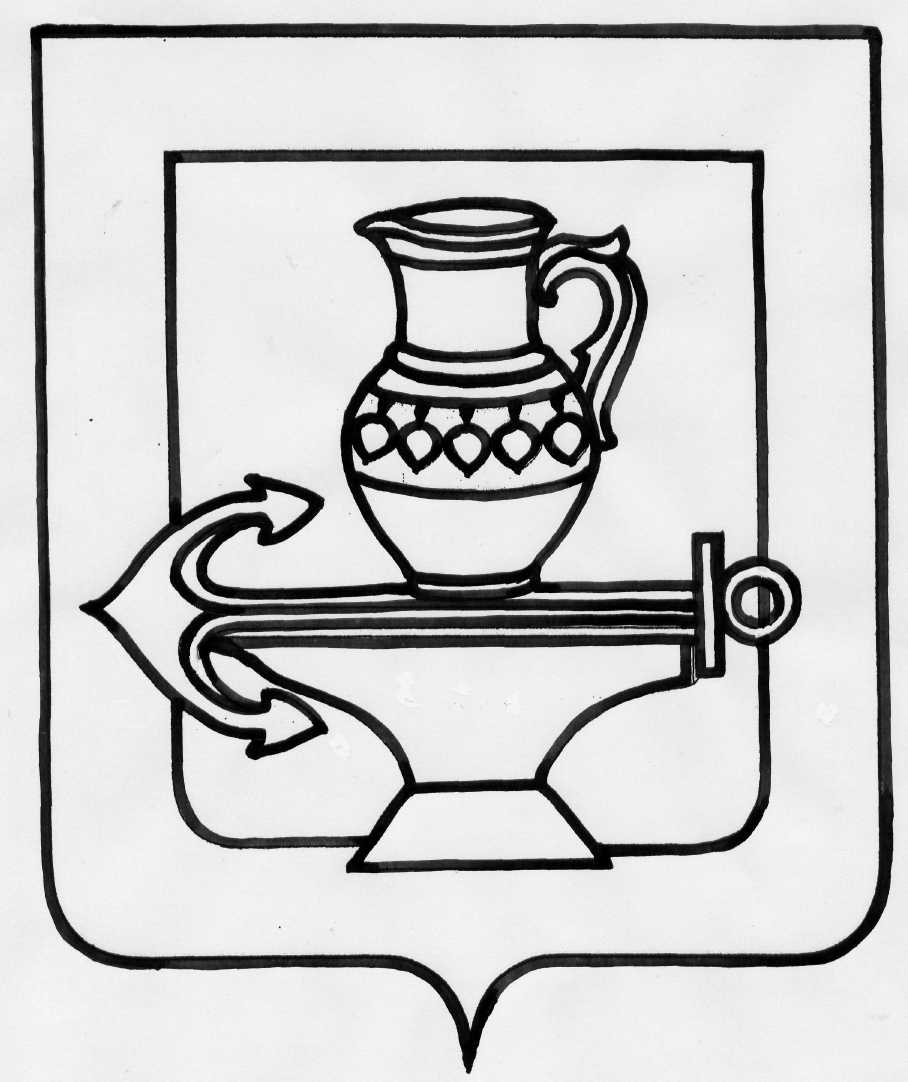 Совет депутатов сельского поселения Падовский сельсовет Липецкого муниципального района Липецкой областиРоссийской ФедерацииСорок шестая  сессия шестого созываРЕШЕНИЕ17 октября 2023 года                                                                                    № 156О передаче администрации Липецкого муниципального района Липецкой области части полномочий сельского поселения Падовский сельсовет на определение поставщиков (подрядчиков, исполнителей) конкурентными способами торгов на 2024 годРуководствуясь Федеральным законом от 06.10.2003 года № 131-ФЗ "Об общих принципах организации местного самоуправления в Российской Федерации", Федеральным законом от 05.04.2013  №44-ФЗ "О контрактной системе в сфере закупок товаров, работ, услуг для обеспечения государственных и муниципальных нужд", Уставом сельского поселения Падовский сельсовет Липецкого муниципального района Липецкой области Российской Федерации, Совет депутатов сельского поселения Падовский сельсоветРЕШИЛ:1. Передать администрации Липецкого муниципального района Липецкой области  части полномочий сельского поселения Падовский сельсовет на определение поставщиков (подрядчиков, исполнителей) конкурентными способами торгов на 2024 год.    2. Поручить главе сельского поселения заключить договор с администрацией Липецкого муниципального района о передаче полномочий на определение поставщиков (подрядчиков, исполнителей) по конкурентным способам определения поставщиков (подрядчиков, исполнителей).3. Настоящее решение вступает в силу со дня его официального обнародования и распространяет свое действие на правоотношения возникшие с 1 января 2024года.Председатель Совета депутатов сельского поселения Падовский сельсоветЛ.А.Бухановская